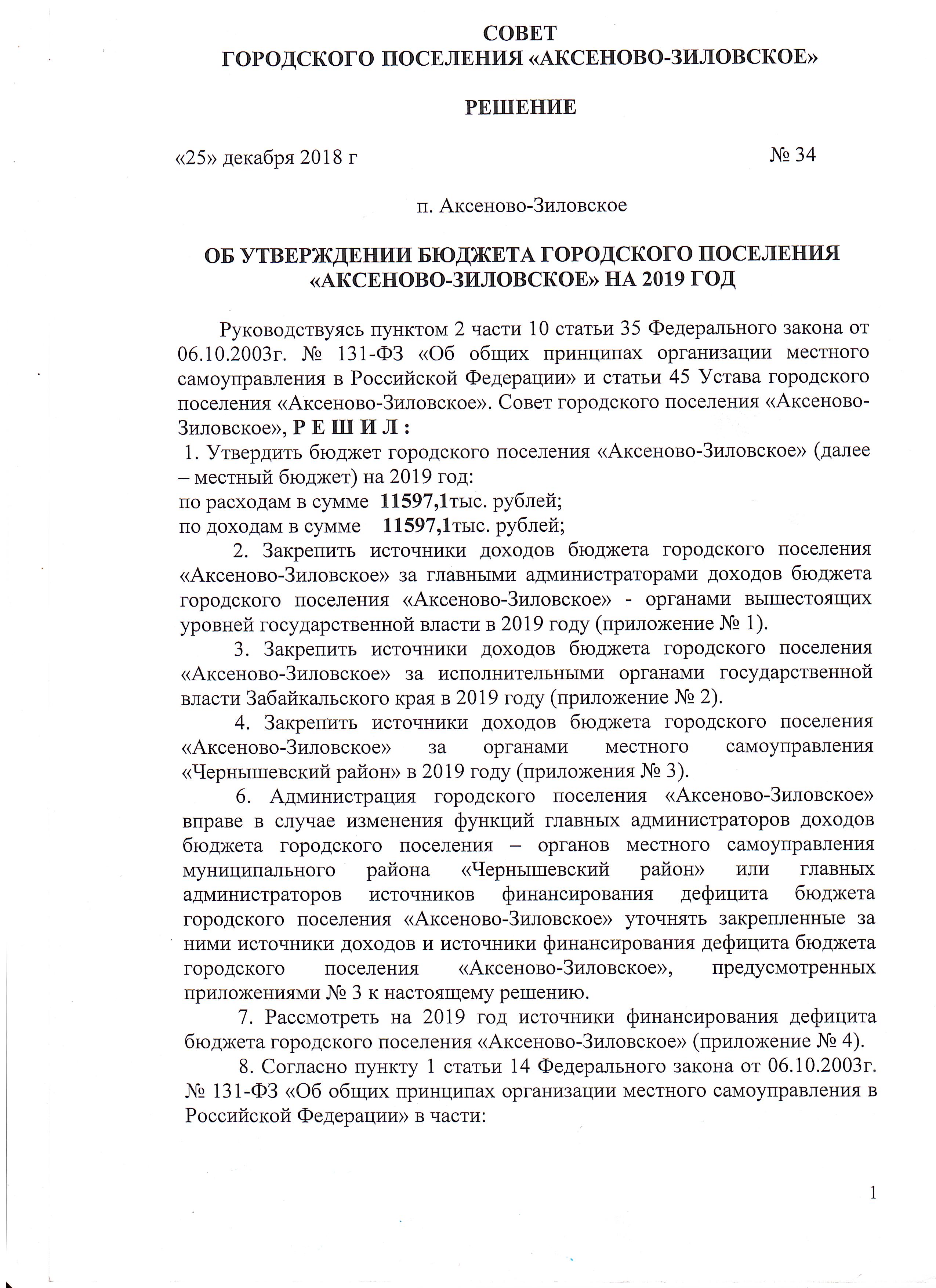 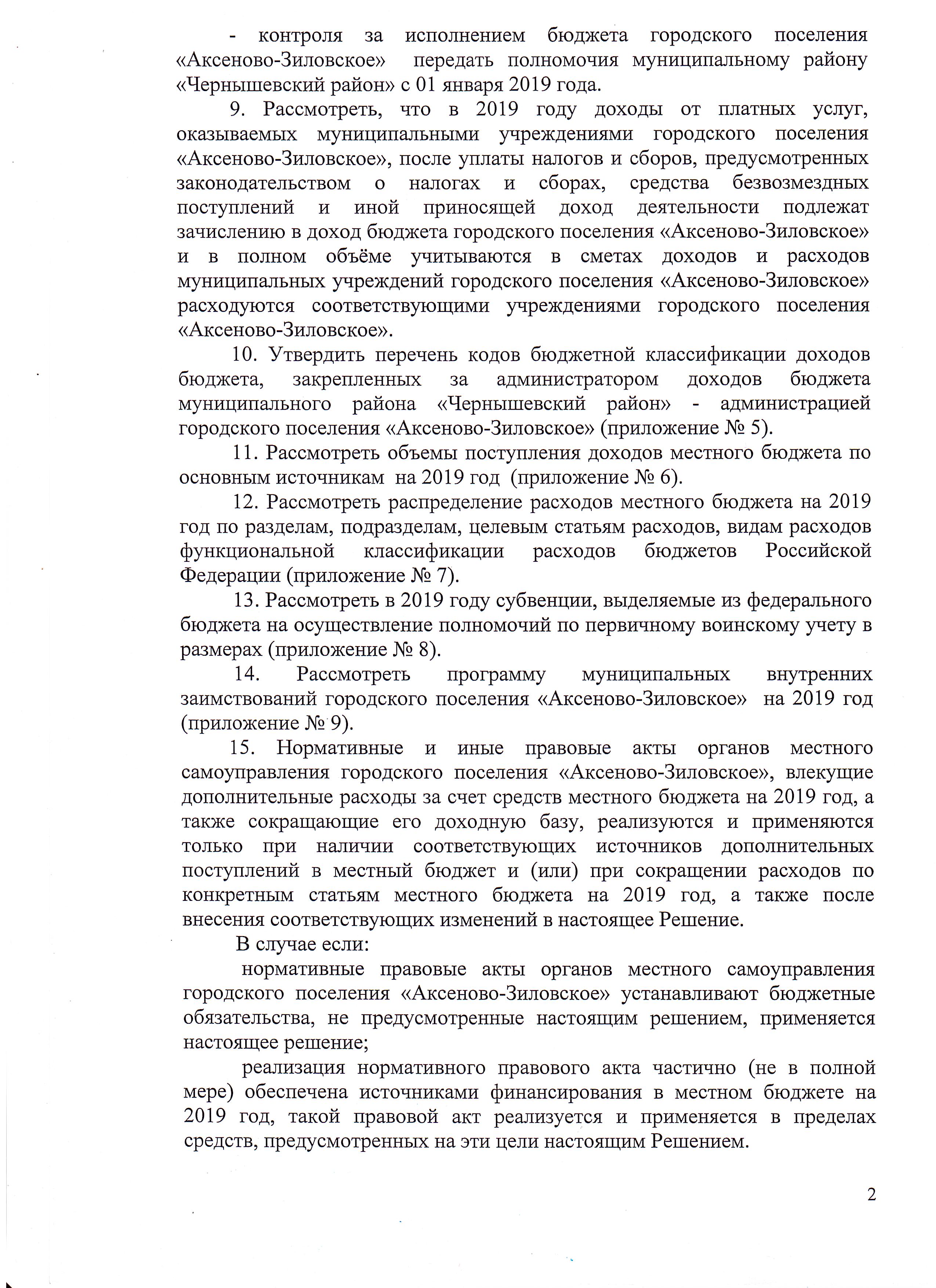 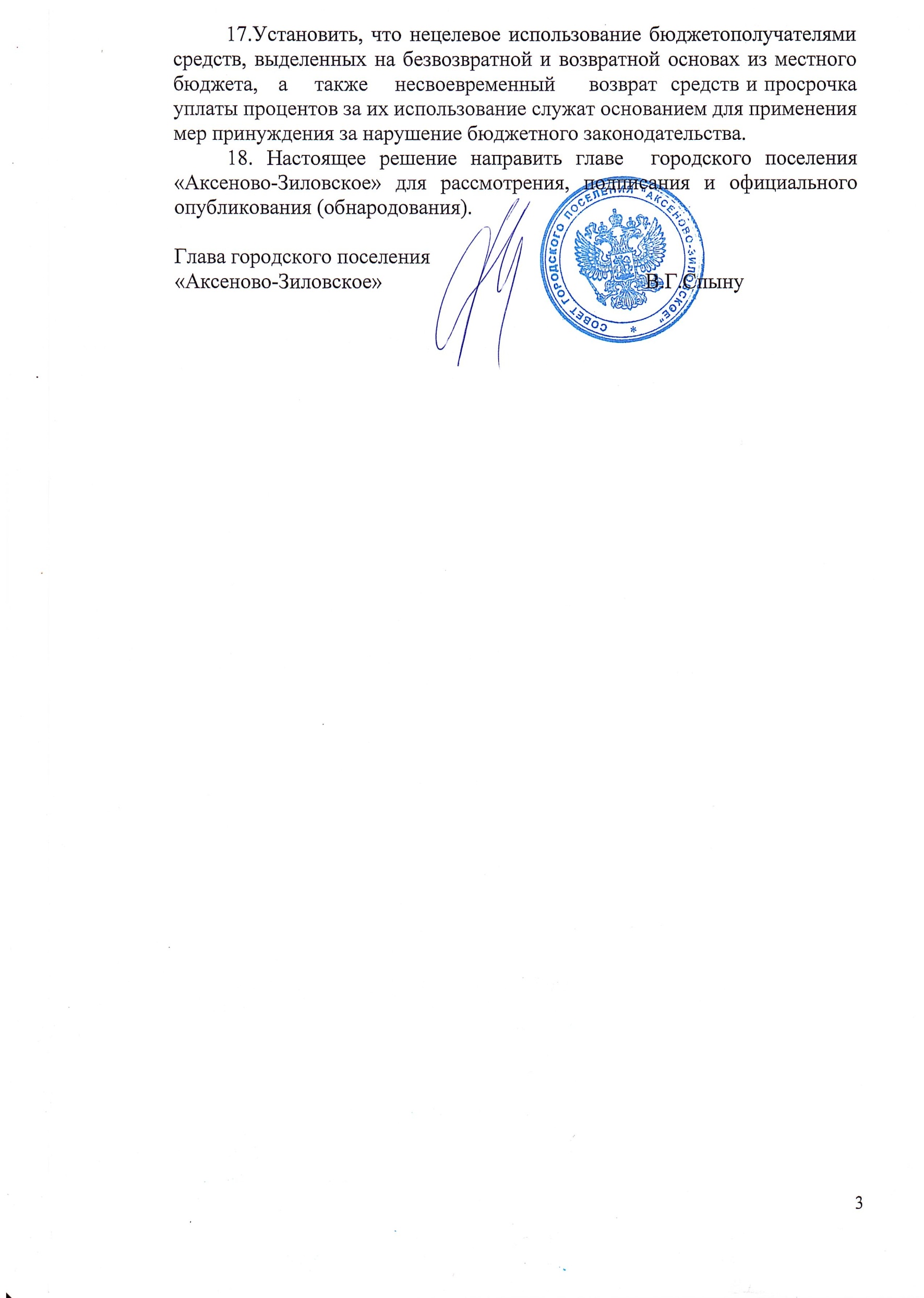                                                                                                     Приложение №1От    25.12.2018  года Перечень главныхадминистраторов доходов бюджета городского поселения «Аксеново-Зиловское»-территориальных органов (подразделений) федеральных органов исполнительной власти на  2019 год*- в части доходов, зачисляемых в бюджет поселения                                                                                                           Приложение №2От   25.12.2018  года Перечень главныхадминистраторов доходов бюджета городского поселения «Аксеново-Зиловское»-территориальных органов (подразделений) федеральных органов исполнительной власти на  2019 годПриложение №3  Перечень доходов местных бюджетов,закрепляемых за органами местного самоуправления городского поселения «Аксеново-Зиловское» на 2019годПриложение № 4От 25.12.2018 года   Источники финансирования дефицита бюджета городского поселения «Аксёново-Зиииловское» на 2019 годПриложение № 5От  25.12.2018  года Перечень главных администраторов источников финансирования дефицита бюджета городского поселения «Аксёново-Зиловское» в 2019году.Приложение№6                                                                     От 25.12.2018  года Объёмы поступления доходов в  бюджет городского поселения «Аксеново-Зиловское» по основным источникам на 2019 годПриложение № 7                                                            От 25.12.2018  года Распределениерасходов местного бюджета по разделам, подразделам, целевым статьям расходов, видам расходов функциональной классификации расходов Российской Федерации(тыс. рублей)Приложение № 8                                                                     От  25.12.2018 года                                                                                                                                                                                         Субвенции, выделяемые из федерального бюджета   на финансирование расходов, на осуществление полномочий по первичному воинскому учёту.(тыс. рублей)                                                                                                                        Приложение № 9                                                                                                              От  25.12.2018 года       Программа муниципальных внутренних заимствований  городского  поселения «Аксеново-Зиловское» на 2019 год.                                                                                           (тыс. рублей)Код классификации доходов бюджетов Российской ФедерацииКод классификации доходов бюджетов Российской ФедерацииЗакрепление источников доходов бюджета городского поселения «Аксеново-Зиловское» за главными администраторами доходов бюджета городского поселения «Аксеново-Зиловское» - органами вышестоящих уровней государственной властиКод главного администратора доходов бюджетаКод вида доходов, код подвида доходов, код классификации операций сектора государственного управления, относящихся к доходам бюджетовЗакрепление источников доходов бюджета городского поселения «Аксеново-Зиловское» за главными администраторами доходов бюджета городского поселения «Аксеново-Зиловское» - органами вышестоящих уровней государственной власти123100Управление Федерального казначейства по Забайкальскому краю1001 03 02230 01 0000 110Доходы от уплаты акцизов на дизельное топливо, подлежащие распределению между субъектами Российской Федерации и местными бюджетами с учетом установленных дифференцированных нормативов отчислений в местные бюджеты1001 03 02240 01 0000 110Доходы от уплаты акцизов на моторные масла для дизельных (или) карбюраторных (инжекторных) двигателей, подлежащие распределению между субъектами Российской Федерации и местными бюджетами с учетом установленных дифференцированных нормативов отчислений в местные бюджеты1001 03 02250 01 0000 110Доходы от уплаты акцизов на автомобильный бензин, подлежащие распределению между бюджетами субъектов Российской Федерации и местными бюджетами с учетом установленных дифференцированных нормативов отчислений в местные бюджеты1001 03 02260 01 0000 110Доходы от уплаты акцизов на прямогонный бензин, подлежащие распределению между субъектов Российской Федерации и местными бюджетами с учетом установленных дифференцированных нормативов отчислений в местные бюджеты182Управление Федеральной налоговой службы России по Забайкальскому краю182101 02000 01 0000 110Налог на доходы физических лиц182106 01000 00 0000 110Налог на имущество физических лиц182106 06000 00 0000 110Земельный налог182109 00000 00 0000 000Задолжность и перерасчеты по отчетным налогам,сборами иным обязательным платежам*322Управление федеральной службы судебных приставов по Забайкальскому краю322116 21050 10 0000 140Денежные взыскания (штрафы) и иные суммы, взыскиваемые с лиц, виновных в совершении преступлений, и в возмещение ущерба имуществу, зачисляемые в бюджеты поселенийКод классификации доходов бюджетов Российской ФедерацииКод классификации доходов бюджетов Российской ФедерацииИсточники доходов бюджета городского поселения «Аксеново-Зиловское» закрепляемые за исполнительными органами государственной власти Забайкальского краяКод главного администратора доходов бюджетаКод вида доходов, код подвида доходов, код классификации операций сектора государственного управления, относящихся к доходам бюджетовИсточники доходов бюджета городского поселения «Аксеново-Зиловское» закрепляемые за исполнительными органами государственной власти Забайкальского края123002Министерство финансов Забайкальского края02116 33050 13 0000 140Денежные взыскания (штрафы) за нарушение законодательства Российской Федерации о размещении заказов на поставки товаров, выполнение работ, оказание услуг для нужд городских поселений046Министерство природных ресурсов и промышленной политики Забайкальского края046116 25075 13 0000 140Денежные взыскания (штрафы) за нарушение лесного законодательства,установленное на лесных участках находящихся в собственности городских поселений188Управление Министерства внутренних дел РФ188116 30015 01 0000 140Денежные взыскания (штрафы) за нарушение правил перевозки крупногабаритных и тяжеловесных грузов по автомобильным дорогам общего пользования местного значения городских поселений000Доходы местных бюджетов, администрирование которых может осуществляться органами государственной власти Забайкальского края в пределах их компетенции000116 18050 13 0000 140Денежные взыскания (штрафы) за нарушениебюджетного законодательства (в части бюджетов городских поселений)000116 32050 13 0000 140Возмещение сумм, израсходованных незаконно или не по целевому назначению, а также доходов, полученных от их пользования (в части бюджетов городских поселений)000       116 33050 13 0000 140Денежные взыскания (штрафы) за нарушение законодательства Российской Федерации о размещении законов на поставки товаров, выполнение работ, оказание услуг ля нужд городских поселений000       116 90050 13 0000 140Прочие поступления от денежных взысканий (штрафов) и иных сумм в возмещение ущерба, зачисляемые в бюджеты городских поселений000      117 05050 13 0000 180Прочие неналоговые доходы бюджетов городских поселений000      117 01050 13 0000 180Невыясненные поступления, зачисляемые в бюджеты городских поселенийКод вида доходов, код подвида доходов, код классификации операций сектора государственного управления, относящихся к доходам бюджетовКод вида доходов, код подвида доходов, код классификации операций сектора государственного управления, относящихся к доходам бюджетовНаименование кодов бюджетной классификации доходов бюджетов Российской Федерации112802802Государственная пошлина 8021 08 04020 01 0000110Государственная пошлина за совершение нотариальных действий должностными лицами органов местного самоуправления, уполномоченными в соответствии с законодательными актами Российской Федерации на совершение нотариальных действий802Администрация городского поселения «Аксеново-Зиловское»111 09045 13 0000 120Прочие поступления от использование имущества, находящегося в собственности городских поселений (за исключением имущества муниципальных бюджетных и автономных учреждений, а также имущества муниципальных унитарных предприятий, в том числе казенных)802114 02053 13 0000 410Доходы от реализации иного имущества, находящегося в собственности городских поселений (за исключением имущества муниципальных бюджетных и автономных учреждений, а также имущества муниципальных унитарных предприятий, в том числе казенных) , в части реализации основных средств по указанному имуществу802114 02053 13 0000 440Доходы от реализации иного имущества, находящегося в собственности городских поселений  (за исключением имущества муниципальных бюджетных и автономных учреждений, а также имущества муниципальных унитарных предприятий, в том числе казенных), в части реализации материальных запасов по указанному имуществу802 116 90050 13 0000 140Прочие поступления т денежных взысканий (штрафов) и иных сумм в возмещение ущерба, зачисляесмые в бюджеты городских поселений802 117 01050 13 0000 180Невыясненные поступления, зачисляемые  в бюджеты городских поселений802117 05050 13 0000 180Прочие неналоговые даходы бюджетов городских поселений                                                     Дотации802202 15001 13 0000 151Дотации бюджетам городских поселений на выравнивание бюджнтной обеспеченности802 202 15002 13 0000 151 Дотации бюджетам городских поселений на поддержку мер по обеспечению сбалансированности бюджетов                                                 Субсидии802 202 02008 13 0000 151Субсидии бюджетам городских поселений на обеспечение жильем молодых семей802202 20051 13 0000 151Субсидии бюджетам городских поселений на реализацию федеральных целевых программ802202 25027 13 0000 151Субсидии бюджетам городских поселений на реализацию программы Российской федерации «Доступная среда»802202 25497 13 0000 151Субсидии бюджетам городских поселений на реализацию мероприятий по обеспечению жильем молодых семей802202 25555 13 0000 151Субсидии бюджетам городских поселений на поддержку государственных программ Российской Федерации и муниципальных программ формирования современной городской среды802 202 29999 13 0000 151Прочие субсидии бюджетам городских поселений                            Иные межбюджетные трансферты802202 40014 13 0000 151Межбюджетные трансферты, передаваемые бюджетам городских поселений из бюджетов муниципальных районов на осуществление части полномочий по решению вопросов местного значения в соответствии с заключенными соглашениями802202 04029 13 0000 151Межбюджетные трансферты,передаваемые бюджетам городских поселений на реализацию дополнительных мероприятий в сфере занятости населения 802202 49999 13 0000 151Прочие межбюджетные транферты , передаваемые бюджетам городских поселений                                     Безвозмездные поступления802203 05030 13 0000 180Безвозмездные поступления в бюджеты городских поселений от государственной корпорации – Фонда содействия реформированию жилищно-коммунального хазяйства на обеспечение мероприятий по капитальному ремонту многоквартирных домой802208 05000 13 0000 180Перечисления из бюджетов городских поселений (в бюджеты городских поселений) для осуществления возврата (зачета) излишне взысканных сумм налогов сборов  и иных платежей, а также сумм процентов за несвоевременное осуществление такого возврата и процентов начисленных на излишне взысканные суммыДОХОДЫ БЮДЖЕТОВ БЮДЖЕТНОЙ СИСТЕМЫ РОССИЙСКОЙ ФЕДЕРАЦИИ ОТ ВОЗВРАТА БЮДЖЕТАМИ БЮДЖЕТНОЙ СИСТЕМЫ РОССИЙСКОЙ ФЕДЕРАЦИИ ОРГАНИЗАЦИЯМИ ОСТАТКОВ СУВСИДИИ, СУБВЕНЦИИ И ИНЫХ МЕЖБЮДЖЕТНЫХ ТРАНСФЕРТОВ,ИМЕЮЩИХ ЦЕЛЕВОЕ НАЗНАЧЕНИЕ,ПРОШЛЫХ ЛЕТ802218 05030 13 0000 151ДОХОДЫ БЮДЖЕТОВ ГОРОДСКИХ ПОСЕЛЕНИЙ ОТ ВОЗВРАТА иными организациями остатков субсидий прошлых лет  Возврат остаткой субсидий, субвенции и иных межбюджетных трансфертов, имеющих целевое назначение, прошлых лет802219 60010 13 0000 151Возврат прочих остатков субсидий, субвенций и иных межбюджетных трансфертов, имеющих целевое назначение прошлых лет из бюджетов городских поселенийНаименование кода группы, подгруппы, статьи и вида источника финансирования дефицита бюджетов, наименование кода классификации операций сектора государственного управления, относящихся к источникам финансирования дефицитов бюджетовНаименование кода группы, подгруппы, статьи и вида источника финансирования дефицита бюджетов, наименование кода классификации операций сектора государственного управления, относящихся к источникам финансирования дефицитов бюджетовСумма ( тыс.рублей)Код классификации источников финансирования дефицитов бюджетов Российской ФедерацииНаименование кода группы, подгруппы, статьи и вида источника финансирования дефицита бюджетов, наименование кода классификации операций сектора государственного управления, относящихся к источникам финансирования дефицитов бюджетовНаименование кода группы, подгруппы, статьи и вида источника финансирования дефицита бюджетов, наименование кода классификации операций сектора государственного управления, относящихся к источникам финансирования дефицитов бюджетовСумма ( тыс.рублей)Код группы, подгруппы, статьи и вида источника финансирования дефицита бюджетов, код классификации операций сектора государственного управления, относящихся к источникам финансирования дефицитов бюджетовНаименование кода группы, подгруппы, статьи и вида источника финансирования дефицита бюджетов, наименование кода классификации операций сектора государственного управления, относящихся к источникам финансирования дефицитов бюджетовНаименование кода группы, подгруппы, статьи и вида источника финансирования дефицита бюджетов, наименование кода классификации операций сектора государственного управления, относящихся к источникам финансирования дефицитов бюджетовСумма ( тыс.рублей)1123Источники внутреннего финансирования дефицита бюджета, всего,в том числе:902 01 02 00 00 00 0000 000Кредиты кредитных организаций в валюте Российской ФедерацииКредиты кредитных организаций в валюте Российской Федерации902 01 02 00 00 00 0000 700 Получение кредитов от  кредитных организаций в валюте Российской Федерации Получение кредитов от  кредитных организаций в валюте Российской Федерации902 01 02 00 00 10 0000 710 Получение кредитов от  кредитных организаций бюджетами поселений  в валюте Российской Федерации Получение кредитов от  кредитных организаций бюджетами поселений  в валюте Российской Федерации902 01 02 00 00 00 0000 800 Погашение кредитов, предоставленных кредитными организациями  в валюте Российской Федерации Погашение кредитов, предоставленных кредитными организациями  в валюте Российской Федерации902 01 02 00 00 10 0000 800 Погашение  бюджетами поселений кредитов от кредитных организациями  в валюте Российской Федерации Погашение  бюджетами поселений кредитов от кредитных организациями  в валюте Российской Федерации902 01 03 00 00 00 0000 000Бюджетные кредиты от других бюджетов бюджетной системы Российской федерации в валюте Российской ФедерацииБюджетные кредиты от других бюджетов бюджетной системы Российской федерации в валюте Российской Федерации902 01 03 00 00 00 0000 700Получение бюджетных кредитов от других  бюджетов бюджетной системы Российской Федерации в валюте Российской ФедерацииПолучение бюджетных кредитов от других  бюджетов бюджетной системы Российской Федерации в валюте Российской Федерации902 01 03 00 00 10 0000 710Получение кредитов от других бюджетов бюджетной системы Российской Федерации бюджетами поселений в валюте Российской ФедерацииПолучение кредитов от других бюджетов бюджетной системы Российской Федерации бюджетами поселений в валюте Российской Федерации902 01 03 00 00 00 0000 800Погашение бюджетных кредитов, полученных от других бюджетов бюджетной системы Российской Федерации в валюте Российской ФедерацииПогашение бюджетных кредитов, полученных от других бюджетов бюджетной системы Российской Федерации в валюте Российской Федерации902 01 03 00 00 10 0000 810Погашение бюджетами поселений кредитов от других бюджетов бюджетной системы Российской Федерации в валюте Российской ФедерацииПогашение бюджетами поселений кредитов от других бюджетов бюджетной системы Российской Федерации в валюте Российской Федерации902 01 05 00 00 00 0000 000Изменение остатков средств на счетах по учёту средств бюджетаИзменение остатков средств на счетах по учёту средств бюджета902 01 05 00 00 00 0000 500Увеличение остатков средств бюджетаУвеличение остатков средств бюджета-11597,1902 01 05 02 00 00 0000 500Увеличение прочих остатков средств бюджетовУвеличение прочих остатков средств бюджетов902 01 05 02 01 00 0000 510Увеличение прочих остатков денежных средств бюджетовУвеличение прочих остатков денежных средств бюджетов902 01 05 02 01 10 0000 510Увеличение прочих остатков денежных средств бюджетов поселенийУвеличение прочих остатков денежных средств бюджетов поселений-11597,1902 01 05 00 00 00 0000 600Уменьшение остатков средств бюджетовУменьшение остатков средств бюджетов11597,1902 01 05 02 00 00 0000 600Уменьшение прочих остатков средств бюджетовУменьшение прочих остатков средств бюджетов902 01 05 02 01 00 0000 610Уменьшение прочих остатков денежных средств бюджетов поселенийУменьшение прочих остатков денежных средств бюджетов поселений11597,1902 01 06 05 00 00 0000 000Бюджетные кредиты, предоставленные внутри страны в валюте Российской федерацииБюджетные кредиты, предоставленные внутри страны в валюте Российской федерации902 01 06 05 00 00 0000 600Возврат бюджетных кредитов, предоставленных внутри страны в валюте Российской федерацииВозврат бюджетных кредитов, предоставленных внутри страны в валюте Российской федерации902 01 06 05 01 10 0000 640Возврат бюджетных кредитов, предоставленных юридическим лицам из бюджетов поселений в валюте Российской ФедерацииВозврат бюджетных кредитов, предоставленных юридическим лицам из бюджетов поселений в валюте Российской ФедерацииКод классификации источников финансирования дефицитов бюджетов Российской федерацииНаименование главных администраторов источников финансирования дефицита бюджета городского поселения «Аксёново-Зиловское» -органов местного самоуправления городского поселения «Аксёново-Зиловское»Код группы, подгруппы, статьи и вида источника финансирования дефицита бюджетов, код классификации операций сектора государственного управления, относящихся к источникам финансирования дефицитов бюджетовНаименование главных администраторов источников финансирования дефицита бюджета городского поселения «Аксёново-Зиловское» -органов местного самоуправления городского поселения «Аксёново-Зиловское»12902Администрация городского поселения «Аксёново-Зиловское»802 01 02 00 00 10 0000 710Получение кредитов от кредитных организаций бюджетами поселений в валюте российской Федерации802 01 02 00 00 10 0000 810Погашение бюджетами поселений кредитов от кредитных организаций в валюте Российской Федерации802 01 03 00 00 10 0000 710Получение кредитов от других бюджетов бюджетной системы Российской Федерации бюджетами поселений в валюте Российской Федерации802 01 03 00 00 10 0000 810Погашение бюджетами поселений кредитов от других бюджетов бюджетной системы Российской Федерации в валюте Российской Федерации802 01 05 02 01 10 0000 510Увеличение прочих остатков денежных средств бюджетов поселений802 01 05 02 01 10 0000 610Уменьшение прочих остатков денежных средств бюджетов поселений802 01 06 05 01 10 0000 640Возврат бюджетных кредитов, предоставленных  юридическим лицам из бюджетов поселений в валюте  Российской ФедерацииКод  бюджетнойклассификацииРоссийскойФедерацииНаименование доходовСуммаКод  бюджетнойклассификацииРоссийскойФедерацииНаименование доходов(тыс. рублей)1231 00 00000 00 0000 000Доходы10801,91 01 00000 00 0000 000Налоги на прибыль,  доходы6955,81 01 02010 01 0000 110Налог на доходы физических лиц6955.81 06 00000 00 0000 000Налоги на имущество9411 06 01030 13 0000 110Налог на имущество физических лиц199.01 06 06000 00 0000 110Земельный налог 742.0106  06033 13 0000 110Земельный налог юридических лиц342.0106 0604 31 30000 110Земельный налог физических лиц400.0Акцизы2767,51 03 02230 01 0000 110Доходы от уплаты акцизов на дизельное топливо, подлежащие распределению между бюджетами субъектов Российской Федерации и местными бюджетами с учетом установленных дифференцированных нормативов отчислений в местные бюджеты1003.61 03 02240 01 0000 110Доходы от уплаты акцизов на моторные масла для дизельных (или) карбюраторных (инжекторных) двигателей, подлежащие распределению между бюджетами субъектов Российской Федерации и местными бюджетами с учетом установленных дифференцированных нормативов отчислений в местные бюджеты7.01 03 02250 01 0000 110Доходы от уплаты акцизов на автомобильный бензин, подлежащие распределению между бюджетами субъектов Российской Федерации и местными бюджетами с учетом установленных дифференцированных нормативов отчислений в местные бюджеты1943.61 03 02260 01 0000 110Доходы от уплаты акцизов на прямогонный бензин, подлежащие распределению между бюджетами субъектов Российской Федерации и местными бюджетами с учетом установленных дифференцированных нормативов отчислений в местные бюджеты-186.61 08 00000 00 0000 000Государственная пошлина65.01 08 04020 01 0000 110Государственная пошлина за совершение нотариальных действий должностными лицами органов местного самоуправления, уполномоченными в соответствии с законодательными актами Российской Федерации на совершение нотариальных действий65.01 11 00000 00 0000 000Доходы от использования имущества, находящегося в государственной и муниципальной собственности62,51 11 05013 13 0000 120Доходы, получаемые в виде арендной платы за земельные участки, государственной собственности на которые не разграничены и которые расположены в границах городских поселениях, а также средства от продажи права на заключения договоров аренды указанных земельных участков.62.5111 09045 13 0000 120Прочие поступленитя от использования имущества, находящее в собственности городского поселения(за исключением имущества муниципальных бюджетах и автономных учреждений, а также имущества муниципальных унитарных предприятий, в том числе казенных).01 14 00000 00 0000 000Доходы от продажи материальных и нематериальных активов101 14 02053 13 0000 410Доходы от реализации от реализации имущества находящегося в собственности городских поселений (за исключением движимого имущества муниципальных бюджетных и автономных учреждений, а так же имущества муниципальных унитарных предприятий, в том числе казённых), в части реализации основных средств по указанному имуществу. 114 06013 13 0000 430Доходы от продажи земельных участков, государственная собственность на которые не разграничена и которые расположены в границах городских поселений10.02 00 00000 00 0000 000Безвозмездные поступления795,22 02 00000 00 0000 000Безвозмездные поступления от других бюджетов бюджетной системы Российской Федерации2 02 01000 00 0000 151Дотации от других бюджетов бюджетной системы Российской Федерации455,82 02 15001 13 0000 151Дотация  на выравнивание бюджетной обеспеченности поселений455.82 02 35118 00 0000 151Субвенции на осуществление полномочий по первичному воинскому учету339.42 02 35118 13 0000 151Субвенции на осуществление полномочий по первичному воинскому учету339,4Всего доходов11597.1Документ, учреждениеВед.Разд.Ц.ст.Расх.Сумма на 2019 год  Общегосударственные вопросы000010000000000006 092,91    Функционирование высшего должностного лица субъекта Российской Федерации и муниципального образования000010200000000001201 045,24      Глава муниципального образования000010200000203001201 045,24        Фонд оплаты труда государственных (муниципальных) органов00001020000020300121802,80        Взносы по обязательному социальному страхованию на выплаты денежного содержания и иные выплаты работникам государственных (муниципальных) органов00001020000020300129242,44    Функционирование Правительства Российской Федерации, высших исполнительных органов государственной власти субъектов Российской Федерации, местных администраций000010400000000001 883,42      Центральный аппарат000010400000204001201 883,42        Фонд оплаты труда государственных (муниципальных) органов00001040000020400121777,33        Иные выплаты персоналу государственных (муниципальных) органов, за исключением фонда оплаты труда0000104000002040012284,70        Взносы по обязательному социальному страхованию на выплаты денежного содержания и иные выплаты работникам государственных (муниципальных) органов00001040000020400129234,75        Закупка товаров, работ, услуг в сфере информационно-коммуникационных технологий00001040000020400242158,42        Прочая закупка товаров, работ и услуг00001040000020400244559,99        Уплата налога на имущество организаций и земельного налога0000104000002040085068,23        Уплата налога на имущество организаций и земельного налога0000104000002040085140,23        Уплата прочих налогов, сборов0000104000002040085218,00        Уплата иных платежей0000104000002040085310,00    Другие общегосударственные вопросы000011300000000003 164,24      Обеспечение деятельности подведомственных учреждений000011300000093991101 815,97        Фонд оплаты труда учреждений000011300000093991111 434,06        Взносы по обязательному социальному страхованию на выплаты по оплате труда работников и иные выплаты работникам  учреждений00001130000009399119381,91      Выполнение других обязательств ОМСУ000011300000923052401 348,27        Прочая закупка товаров, работ и услуг000011300000923052441 348,27  Национальная оборона00002000000000000339,40    Мобилизационная и вневойсковая подготовка00002030000000000339,40      Осуществление первичного воинского учета на территориях, где отсутствуют военные комиссариаты00002030000051180120325,43        Фонд оплаты труда государственных (муниципальных) органов00002030000051180121229,58        Иные выплаты персоналу государственных (муниципальных) органов, за исключением фонда оплаты труда000020300000511801228,40        Взносы по обязательному социальному страхованию на выплаты денежного содержания и иные выплаты работникам государственных (муниципальных) органов0000203000005118012987,45        Иные закупки товаров, работ и услуг для обеспечения государственных (муниципальных) нужд0000203000005118024013,97        Прочая закупка товаров, работ и услуг0000203000005118024413,97  Национальная безопасность и правоохранительная деятельность00003000000000000233,50    Защита населения и территории от чрезвычайных ситуаций природного и техногенного характера, гражданская оборона00003090000000000233,50      Предупреждение и ликвидация последствий чрезвычайных ситуаций и стихийных бедствий природного и техногенного характера,обеспечение противопожарной безопасности00003090000021801240233,50        Прочая закупка товаров, работ и услуг00003090000021801244233,50  Национальная экономика000040000000000002 767,57    Дорожное хозяйство (дорожные фонды)000040900000000002 767,57      Содержание и строительство автомобильных дорог общего пользования000040900000315122402 767,57        Закупка товаров, работ, услуг в сфере информационно-коммуникационных технологий000040900000315122442 767,57  Жилищно-коммунальное хозяйство000050000000000001 025,37    Коммунальное хозяйство00005020000000000658,97      Организация водоснабжения населения00005020000035105240658,97        Прочая закупка товаров, работ и услуг00005020000035105244658,97    Благоустройство00005030000000000366,40      Организация и содержание мест захоронения00005030000060004240366,40        Прочая закупка товаров, работ и услуг00005030000060004244366,40  Социальная политика00010000000000000353,40    Пенсионное обеспечение00010010000000000                         54,7      Доплата к пенсии муниципальных служащих0001001000004910124054,7        Прочая закупка товаров, работ и услуг0001001000004910132154,7    Социальное обеспечение населения00010030000000000298,70      Социальное обеспечение00010030000079513240298,70        Прочая закупка товаров, работ и услуг00010030000079513244298,70  Физическая культура и спорт00011000000000000277,36    Массовый спорт00011020000000000277,36      Обеспечение условий для развития на территории поселения физической культуры и массового спорта00011020000051297240277,36        Прочая закупка товаров, работ и услуг00011020000051297244277,36  Межбюджетные трансферты общего характера бюджетам бюджетной системы Российской Федерации00014000000000000507,60    Прочие межбюджетные трансферты общего характера00014030000000000507,60      Межбюджетные трансферты на организацию библиотечного обслуживания населения00014030000052160240507,60        Прочая закупка товаров, работ и услуг00014030000052160244507,60Всего расходов:   Всего расходов:   Всего расходов:   Всего расходов:   Всего расходов:   11 597,10Наименование передаваемого полномочияСумма расходов12Субвенции, выделяемые из федерального бюджета на осуществление полномочий по первичному воинскому учету.339,4Форма муниципального внутреннего заимствованияСуммаБюджетные ссуды, полученные из бюджетов других уровней-Привлечение средств-Погашение основной суммы задолженности бюджета муниципального района-Кредитные соглашения и договоры-Привлечение средств-Погашение основной суммы задолженности-